Связь организации заказчика с региональной информационной системой (далее РИС)Для корректной работы заказчика в РИС необходимо установить в личном кабинете ЕИС Заказчика связь с РИС. Для этого необходимо зайти в личный кабинет заказчика под администратором организации с ролью «Заказчик». Зайти в раздел «Администрирование» подраздел пользователи. Найти себя как пользователя, открыть меню и выбрать пункт «Права доступа» (см. Рис.1)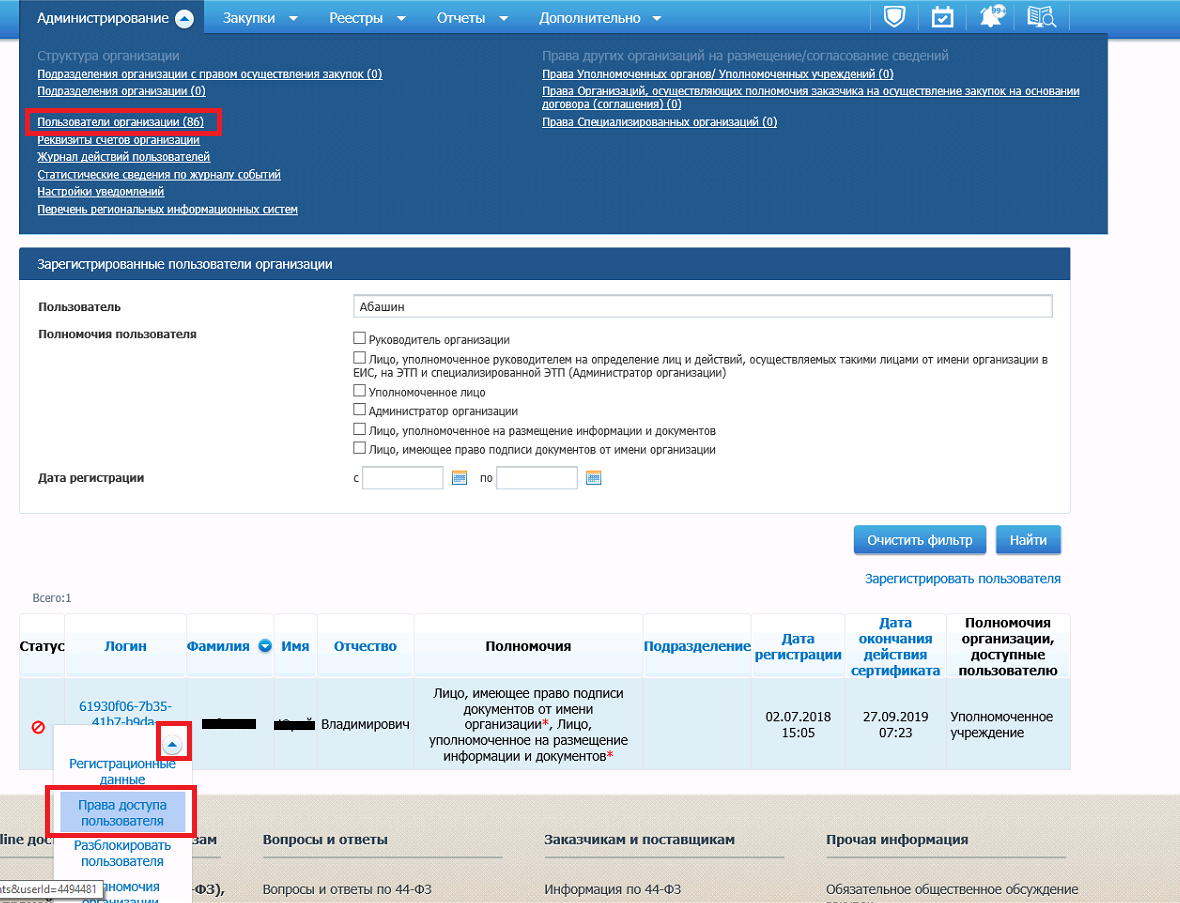 Рис.1После выбора пункта меню откроется окно настроек «Прав доступа». Необходимо в окне будет найти раздел «Работа с информационными системами» и выбрать все опции данного раздела (см. Рис.2)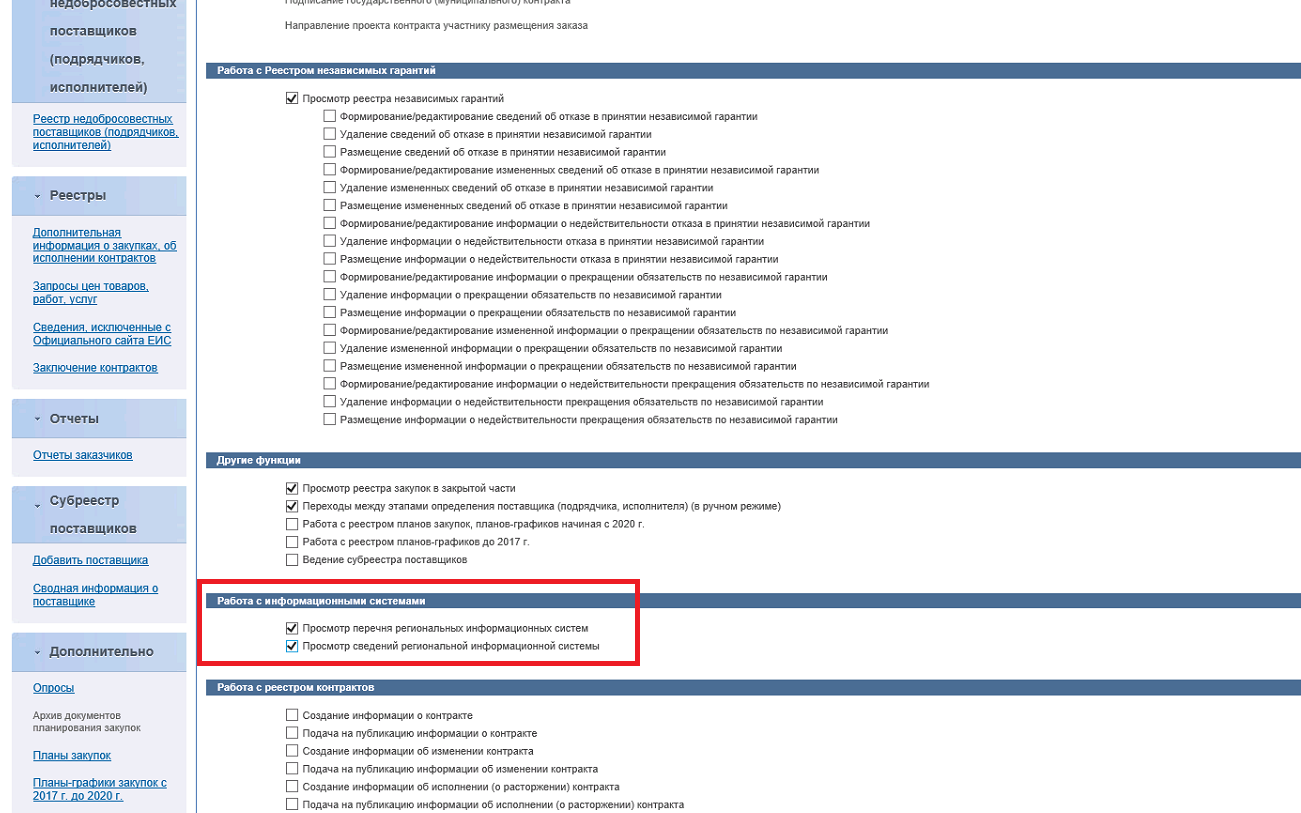 Рис.2После прохождения Пункта 1 необходимо выйти и заново войти в личный кабинет под пользователем администратора и ролью «Заказчик». Успешным прохождением Пункта 1 будет появление в разделе администрирование пункта «Перечень региональных информационных систем (см. Рис.3)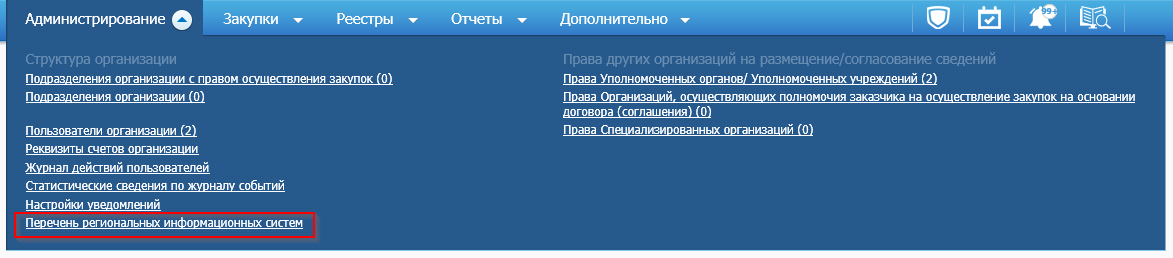 Рис.3Необходимо зайти в указанный раздел, откроется список региональных информационных систем (см. Рис.4). Путем поиска необходимо выбрать РИС Вашего субъекта и раскрыть меню (см. Рис.5)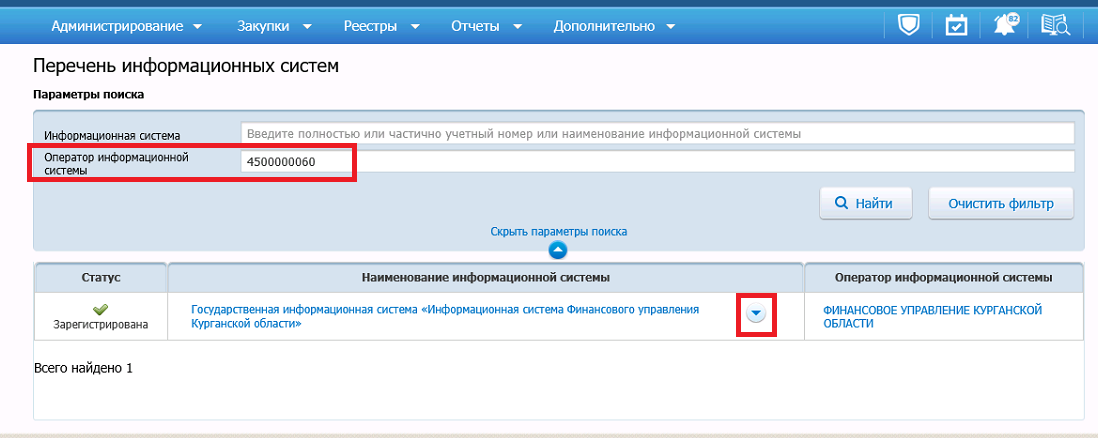 Рис. 4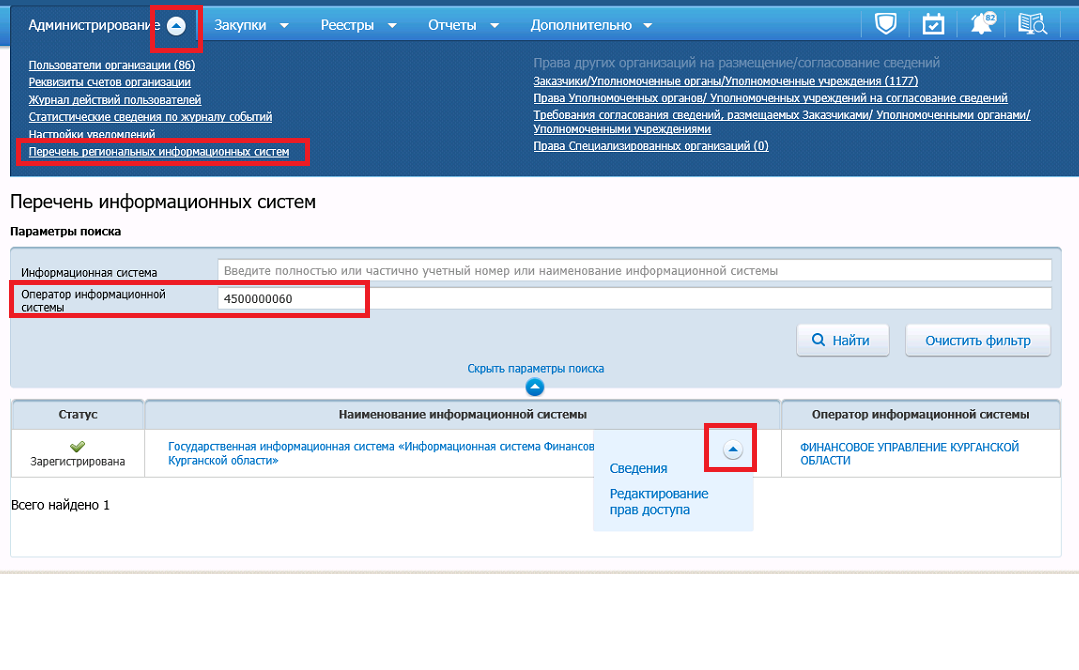 Рис. 5После выбора пункта меню откроется окно прав доступа для РИС. Достаточно поставить галочку в первом пункте и указать дату «01.01.2022». После простановки необходимо нажать кнопку «Подписать и разместить» (см.Рис.6).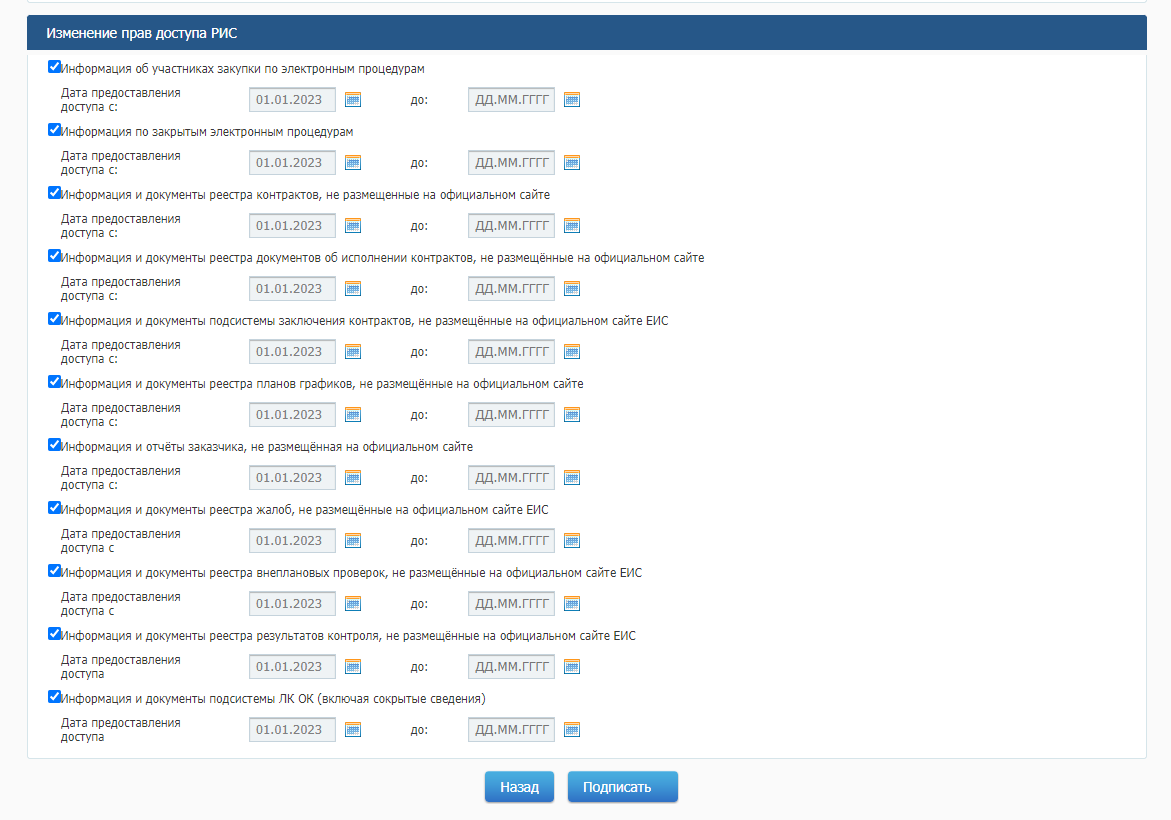 Рис.6В Web-торгах так же необходимо предоставить разрешение на использование сервисов отдачи.Для этого необходимо открыть «Настройки» - «Настройки взаимодействия с сервисами ЕИС» (рис. 7)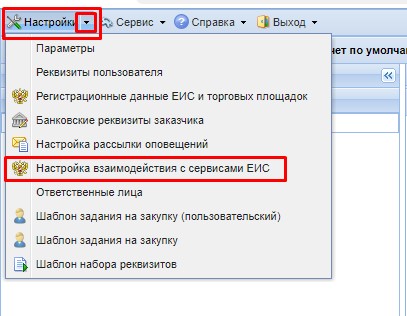 Рис.7В открывшемся окне необходимо установить флаг «Разрешить использование сервисов отдачи»,после ввести «идентификатор», «срок действия токена для сервиса отдачи ЕИС» и сохранить данные (рис.8).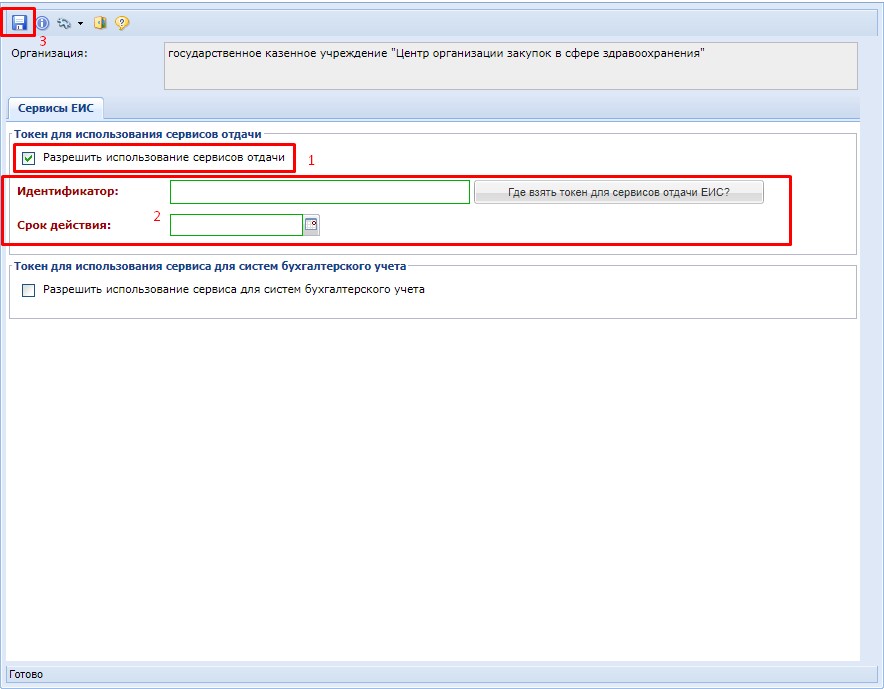 Рис. 8